Local Indigent Care Needs Grant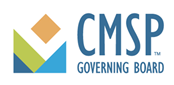 Round 2 Grant Application Signature PageBy submitting this application for CMSP Local Indigent Care Grant Program, the applicant signifies acceptance of the applicant's responsibility to comply with all requirements stated in the Request for Proposals (RFP) authorized by the County Medical Services Program Governing Board (Governing Board). Further, the applicant understands that should the Governing Board award grant funding to the applicant, the Governing Board is not obligated to fund the grant until the applicant submits the correct and complete documents as required for the grant agreement; the Governing Board is otherwise satisfied that the applicant has fully met all Governing Board requirements for receipt of grant funding; and the grant agreement between the Governing Board and the applicant has been fully executed. The Governing Board shall have sole discretion on whether or not to award grant funding of any amount of the applicant. I declare that I am the authorized representative of the applicant described herein. I further declare under penalty of perjury under the laws of the State of California that the information set forth in this Cover Sheet and the attached response to the CMSP Local Indigent Care Program Implementation Grant is true and correct.___________________________________________________________Organization			___________________________	_____________________Authorized Signatory			Date___________________________	_____________________Name						Title